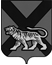 ТЕРРИТОРИАЛЬНАЯ ИЗБИРАТЕЛЬНАЯ КОМИССИЯ ГОРОДА  ДАЛЬНЕГОРСКАР Е Ш Е Н И Е29 августа  2017 г.                         г. Дальнегорск                             № 385/58Об освобождении члена участковой избирательнойкомиссии избирательного участка № 1006 Ильиной О.Б. от обязанностей члена комиссии с правом решающего голоса до истечения срока полномочий и о назначении Орловой Н.П. членом участковой комиссии  избирательного участка № 1008 с правом решающего голоса 	Рассмотрев поступившее в письменной форме заявление члена  участковой избирательной комиссии избирательного участка № 1008 Ильиной Ольги Борисовны  о сложении своих полномочий  члена участковой избирательной комиссии с правом решающего голоса до истечения срока полномочий, в соответствии с п. п. «а» пункта 6, п. 11 статьи 29 Федерального Закона «Об основных гарантиях избирательных прав и права на участие в референдуме граждан Российской Федерации», решением Избирательной комиссии Приморского края от 07.05. 2013 г. № 841/137 «О кандидатурах, для зачисления в резерв составов участковых комиссий Приморского края избирательных участков с № 1001 по № 1022», территориальная избирательная комиссия города ДальнегорскаРЕШИЛА:Освободить Ильину Ольгу Борисовну от обязанностей члена участковой избирательной комиссии избирательного участка № 1006 с правом решающего голоса до истечения срока полномочий.Назначить членом участковой избирательной комиссии избирательного участка № 1008 с правом решающего голоса из резерва составов участковых комиссий Приморского края с № 1001 по № 1022 взамен выбывшего:Орлову Надежду Павловну,  1957 года рождения; учитель МОБУ «СОШ № 17 «Родник»; кандидатура предложена собрание избирателей по месту работы МОБУ «СОШ № 17 «Родник».Направить настоящее решение в участковую избирательную комиссию избирательного участка № 1006 для сведения.Разместить настоящее решение на официальном сайте Дальнегорского городского округа в информационно-телекоммуникационной сети «Интернет» в разделе «Территориальная избирательная комиссия города Дальнегорска» и на информационном стенде.Председатель комиссии                                                                        С.Н.Зарецкая Секретарь комиссии                                                                       О.Д. Деремешко